Творческая выставка семейных работ, посвященная всемирному днюборьбы с туберкулезом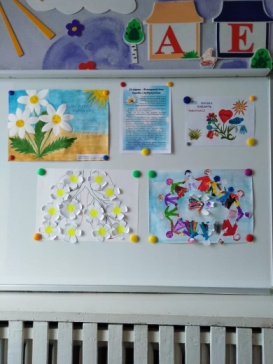 «Скажем здоровью -ДА!».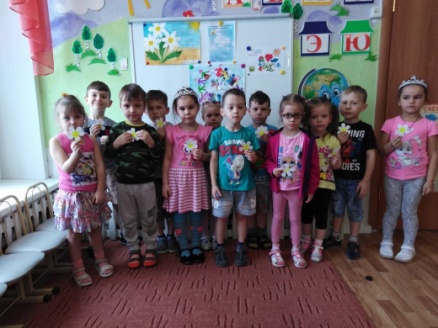 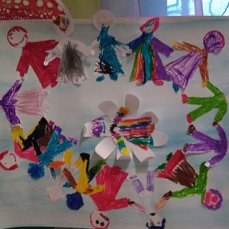 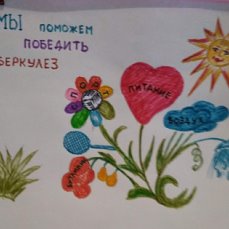 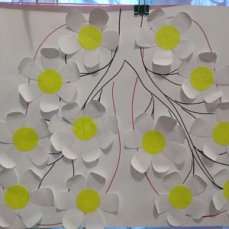 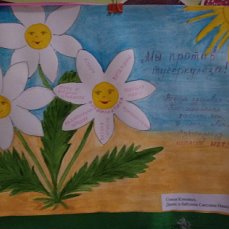 